รายงานการประชุมคณะผู้บริหารและหัวหน้าส่วนงานเทศบาลนครขอนแก่นครั้งที่  7/ 2558วันที่ 1 กันยายน  2558  เวลา 13.30 น.ณ  ห้องประชุมนครเป็งจาล  อาคารป้องกัน ชั้น 2 เทศบาลนครขอนแก่น---------------------------------------- ผู้เข้าประชุม1.นายธีระศักดิ์		ฑีฆายุพันธุ์		นายกเทศมนตรีนครขอนแก่น	ประธานที่ประชุม2.นายธวัชชัย		รื่นรมย์สิริ		รองนายกเทศมนตรีนครขอนแก่น3.นายจุลนพ		ทองโสภิต		รองนายกเทศมนตรีนครขอนแก่น4.นายมนตรี		สิงหปุณณภัทร		รองนายกเทศมนตรีนครขอนแก่น5.นายชัชวาล		พรอมรธรรม		รองนายกเทศมนตรีนครขอนแก่น6.นายสุภัฐวิทย์		ธารชัย			ปลัดเทศบาลนครขอนแก่น7.นายกฤษณวรุณ	ไชยนิจ			รองปลัดเทศบาลนครขอนแก่น8.นายสวัสดิ์ 		วันทมาตย์		รองปลัดเทศบาลนครขอนแก่น9.นายธณาวุธ		ก้อนใจจิตร		รองปลัดเทศบาลนครขอนแก่น10.นายอดิศักดิ์		สมจิตต์			หัวหน้าสำนักปลัดเทศบาล11.นางรุ่ง		วิศิษฐารักษ์		ผู้อำนวยการสำนักการคลัง12.นางกฤษณา		แสนสอาด		ผู้อำนวยการส่วนพัฒนารายได้13.นายทศพล		วงศ์อาษา		ผู้อำนวยการส่วนทรัพยากรธรรมชาติฯ14.นายอภิชาติ		วิศิษฐารักษ์		ผู้อำนวยการส่วนควบคุมการก่อสร้างฯ15.นางสาวศิริกัลยา	โพธิจันทร์		ผู้อำนวยการสำนักการสาธารณสุขและสิ่งแวดล้อม16.นางสาวสมพร	ชัยอยุทธ์		ผู้อำนวยการส่วนบริการสาธารณสุขฯ17.นายจรูญ		โชติประดับ		รองผู้อำนวยการสำนักการศึกษา18.นางวรพรรณ	ธุลีจันทร์		ผู้อำนวยการกองวิชาการและแผนงาน19.นางสุรางค์		พาน้อย			ผู้อำนวยการสำนักการสวัสดิการสังคม20.นางวทัญญุตา	ธวัชโชติ			ผู้อำนวยการส่วนสังคมสงเคราะห์21.นางภัทรวดี		ปรินแคน		ผู้อำนวยการส่วนพัฒนาชุมชน22.นายสมศักดิ์		วิไลแก้ว			ผู้อำนวยการสถานศึกษา รร.ท.สวนสนุก23.นายวรวุฒิ		อันปัญญา		รองผู้อำนวยการสถานศึกษา รร.ท.สวนสนุก24.ดร.สุพัฒน์		เหล่าชัย			ผู้อำนวยการสถานศึกษา รร.ท.วัดกลาง25.นายกมลพงษ์	ทองดีนอก		รองผู้อำนวยการสถานศึกษา รร.ท.สวนสนุก26.นายสันตีรณะ	นามวงษา		รองผู้อำนวยการสถานศึกษา รร.ท.วัดกลาง27.นางยุภาพร		โฆษิตพิมาณเวช		รองผู้อำนวยการสถานศึกษา รร.ท.วัดกลาง28.นายเฉลิมศักดิ์	ภารดิลก		รองผู้อำนวยการสถานศึกษา รร.ท.วัดกลาง29.นางวาสนา		แม้นญาติ		ผู้อำนวยการสถานศึกษา รร.ท.คุ้มหนองคู30.นางสาวทัศนีย์	นุชนวลรัตน์		ผู้อำนวยการสถานศึกษา รร.ท.บ้านโนนทัน31.นายทวีศักดิ์		พรมมงคล		รองผู้อำนวยการสถานศึกษา รร.ท.บ้านโนนทัน32.นายบุญธรรม	โบราณมูล		ผู้อำนวยการสถานศึกษา รร.ท.บ้านหนองใหญ่33.นายประชารัตน์	โนนทนวงษ์		รองผู้อำนวยการสถานศึกษา รร.ท.บ้านหนองใหญ่34.นางสาวศุภยาพิศย์    เปมิยะวงศา		รองผู้อำนวยการสถานศึกษา รร.ท.บ้านหนองใหญ่35.นางสายชล		สิงห์สุวรรณ		ผู้อำนวยการสถานศึกษา รร.ท.บ้านโนนหนองวัด36.นายสมหวัง		รอดไธสง		รองผู้อำนวยการสถานศึกษา รร.ท.บ้านโนนหนองวัด37.นางสาววัชรา	ภักดียิ่ง			ผู้อำนวยการสถานศึกษา รร.ท.บ้านโนนชัย38.นางเนื่องนิตย์	พาลี			รองผู้อำนวยการสถานศึกษา รร.ท.บ้านโนนชัย39.นางสาวชุติธร	หัตพนม		รองผู้อำนวยการสถานศึกษา รร.ท.บ้านโนนชัย40.นายวิชิน		หมื่นศรีจูม		ผู้อำนวยการสถานศึกษา รร.ท.บ้านสามเหลี่ยม41.นางจินตนา		ภูจอมจิตร		รองผู้อำนวยการสถานศึกษา รร.ท.บ้านสามเหลี่ยม42.นางวิไลวรรณ	สาธิตสมิตพงษ์		รองผู้อำนวยการสถานศึกษา รร.ท.บ้านสามเหลี่ยม43.นายพัฒนา		ยอดสะอึ		ผู้อำนวยการสถานศึกษา รร.ท.บ้านหนองแวง44.นางสาวสายสุดา	พรมลา			รองผู้อำนวยการสถานศึกษา รร.ท.บ้านหนองแวง45.นายชูเกียรติ		เหลียงอุบล		ผู้อำนวยการสถานศึกษา รร.ท.บ้านตูม46.นางภัททิรา		ชำกรม			รองผู้อำนวยการสถานศึกษา รร.ท.บ้านตูม47.นางช่อเอี้อง		กฤษ์รุจิพิมล		ผู้อำนวยการสถานศึกษา รร.ท.บ้านศรีฐาน48.นายยุทธศักดิ์	ไชยสีหา		รองผู้อำนวยการสถานศึกษา รร.ท.บ้านศรีฐาน49.นางสาวอมรา	โกศลสุรภูมิ		หัวหน้าฝ่ายการประชุมและกิจการสภา50.นางนวลจันทร์	พงษ์เพียจันทร์		หัวหน้าฝ่ายสำนักเลขานุการฯ51.นางนงนุช 		ศรีวรกุล		หัวหน้าฝ่ายอำนวยการ52.นายวินัย		ศุภรัตน์ภิญโญ		รักษาการหัวหน้าฝ่ายบริหารงานทั่วไป53.นางนุชนภา		ขันธ์เครือ		หัวหน้าฝ่ายส่งเสริมการมีส่วนร่วมฯ.	54.นางสาววิจิตรา	จุลคำภา		รักษาการหัวหน้าฝ่ายทะเบียนราษฎร์55.นางสาวโยทิตย์ชา	มีชัย			ผู้จัดการสถานธนานุบาล แห่งที่ 156.นางสาวสุณิสา	หนูทัศน์		เจ้าหน้าที่วิเคราะห์นโยบายและแผน 6ว57.นางวารุณี		มีอนันต์			เจ้าหน้าที่บริหารงานทั่วไป 558.นายทวีทรัพย์	ลอยนอก		นิติกร 659.ส.ต.อ.ศักดิ์ชาย	สุนรกุมภ์		เจ้าหน้าที่บริหารงานทะเบียนและบัตร 6ว60.นายบุญคง		ภูน้ำเงิน		เจ้าพนักงานป้องกันและบรรเทาสาธารณภัย 6ว61.นายอนุชา		ออกประเสริฐ		เจ้าพนักงานป้องกันและบรรเทาสาธารณภัย 6ว62.จ่าสิบเอกสันต์	ศรีโนนชัย		เจ้าพนักงานป้องกันและบรรเทาสาธารณภัย 6ว63.นายสนิทด้า		นันบุญมา		เจ้าพนักงานป้องกันและบรรเทาสาธารณภัย 6ว64.นางบุหงา		ตราชู			เจ้าหน้าที่วิเคราะห์นโยบายและแผน 5	65.นางสุกัลยา		บริบูรณ์			นักวิชาการเงินและบัญชี 466.นายโยธิน		อุทัยแสน		หัวหน้างานหัวหน้าป้องกันและระงับอัคคีภัย67.นายทรงวุฒิ		เพชรสังหาร		เจ้าพนักงานทะเบียน 5	68.นายภูริวัตน์		แหลมทอง		หัวหน้าฝ่ายวิชาการและแผนงาน69.นางสกาวรัตน์	นันบุญมา		รักษาการหัวหน้าฝ่ายอำนวยการ70.นางพิมพ์ศิริ		ศรีโนนชัย		หัวหน้าฝ่ายสถิติการคลัง71.นางนัชชา		ศรีโนนชัย		หัวหน้าฝ่ายพัฒนารายได้72.นางผกาสร		ไขกัณหา		หัวหน้าฝ่ายจัดหาประโยชน์73.นางชุติมา		ตรีชาลี			หัวหน้าฝ่ายแผนที่ภาษีและทะเบียนฯ	74.นางอนรรฆอร	พรมมี			หัวหน้าฝ่ายระเบียบการคลัง75.นายพิศิษฐ์		ศรีจันทร์หล้า		เจ้าพนักงานจัดเก็บรายได้ 6 ว76.นางสาวณัฐปฤตา     ยอดประทุม		นักวิชาการคลัง 6 ว77.นายสุเมธ		ปัตะโน			นักวิชาการจัดเก็บรายได้ 578.นางภควดี		ศรีอุดร			นักวิชาการจัดเก็บรายได้ 579.นางอัศรา		ไชยนิลวงศ์		เจ้าหน้าที่วิเคราะห์นโยบายและแผน 7ว80.นางทัศนันท์		ศรีจันทร์หล้า		เจ้าพนักงานธุรการ 6ว	81.นางสาวพูลทรัพย์	ศรีเศษ			นักวิชาการคลัง 582.นางคณิศร		ประดา			หัวหน้าฝ่ายบริหารงานทั่วไป สำนักการช่าง83.นายธวัชชัย		วนาพิทักษ์กุล		หัวหน้าฝ่ายควบคุมการก่อสร้าง84.นางปิยะนุช		ปัญจพรรค์		หัวหน้าฝ่ายจัดการสิ่งแวดล้อม85.นายยุติธรรม	น้อยสุวรรณ		หัวหน้าฝ่ายควบคุมการอาคารและผังเมือง86.นายอดุลย์		บุญปราการ		นายช่างโยธา 6ว87.นางวิลาสินี		สมานชาติ		รก.หัวหน้าฝ่ายส่งเสริมสุขภาพ88.นางวราภรณ์	บุญศรี			หัวหน้าฝ่ายส่งเสริมอาหารปลอดภัย89.นางภคอร		ทองสุข			รก.หัวหน้าฝ่ายป้องกันและควบคุมโรค90.นางรุจิรา		เวียงเพิ่ม		พยาบาลวิชาชีพ 8วช91.นางสาววนารัตน์	คงคำ			พยาบาลวิชาชีพ 5	92.นางสาวกฤษณา	ภูพลผัน			พยาบาลวิชาชีพ 7วช94.นางสาวพุศรา	บริกูล			นักวิชาการสุขาภิบาล 595.นายเดชา		สิทธิกล			สัตวแพทย์ 7 ว96.นางฉวีวรรณ	อนุชาติ			พยาบาลวิชาชีพ 8วช97.นายสุเวทย์		จิตภักดีบดินทร์		ทันตแพทย์ 8วช	98.นางอัจฉรา		หงส์แสงไทย		นักวิชาการสุขาภิบาล 6ว99.นางงามอนงค์	บุญจิระสวัสดิ์		เจ้าหน้าที่บริหารงานทั่วไป 4100.ภญ.เสาวลักษณ์	ตั้งตระกูล		เภสัชกร 8วช101.นางสาวจารุณี	บุญไชย			นักวิชาการสุขาภิบาล 4102.นางดวงนภา	สกุลพานิช		เจ้าพนักงานธุรการ 4103.นางสาวพิมพ์ศิริ	พิมพ์อุบล		นักวิชาการสุขาภิบาล 5104.นางสุทธาทิพย์	เนตรอริยทรัพย์		เจ้าพนักงานสาธารณสุขชุมชน 5105.จ.อ.เอกพงษ์	ภู่ระย้า			เจ้าพนักงานจัดเก็บรายได้ 4106.นางสาววิภาวดี	บุตตะโยธี		หัวหน้างานพัฒนารายได้107.นางสาวสุธิดา	อิสระ			หัวหน้างานควบคุมโรคติดต่อ108.นางปิยรัตน์	โชติจิตร์			หัวหน้างานป้องกันปัญหายาเสพติด109.นางลำดวน	บัวระภา		พยาบาลวิชาชีพ 6ว110.นางกุลิสรา	คชวัตน์			หัวหน้าฝ่ายบริหารงานทั่วไป111.นางสุจิตรา	เกียรติบุญสนอง		หัวหน้าฝ่ายกิจกรรมเด็กและเยาวชน112.นางสุดารัตน์	อนุศักดิ์ดากุล		เจ้าพนักงานธุรการ 6 ว	113.นางวิจิตรา		เพิ่มพูน			นักวิชาการศึกษา 7ว114.นางสาวณฐมน	ฉายถวิล		นักวิชาการศึกษา 7ว115.นางวญาภรณ์	โหน่งจันดี		นักวิชาการศึกษา 5116.นางสาวหนึ่งน้อง	ร่มเย็น			นักวิชาการเงินและบัญชี 5117.นางเมธินี		สุดเสนาะ		หัวหน้าฝ่ายงบประมาณ	118.นางสาวจรินทร์ญา	สุทาวัน			หัวหน้าฝ่ายประชาสัมพันธ์119.นางอินทรา	ฆารเจริญ		หัวหน้าฝ่ายบริการและเผยแพร่วิชาการ120.นายกาญจน์	วันนุประธรรม		หัวหน้าฝ่ายเทคโนโลยีสารสนเทศ121.นางสมร		คำพิชชู			หัวหน้าฝ่ายบริหารงานทั่วไป122.นางสาวละมุล	แก้วคำกอง		เจ้าหน้าที่วิเคราะห์นโยบายและแผน 6ว123.นางสาวเบ็ญจวรรณ์ ศิริปรุ			นักวิชาการประชาสัมพันธ์ 6 ว124.นางจันทิรา	ชะอินทร์วงค์		เจ้าหน้าที่ระบบคอมพิวเตอร์ 7 วช125.นางอัศรา		เอกวิเศษ		หัวหน้าฝ่ายสังคมสงเคราะห์126.นายเฉลิมภพ	คงกุทอง		หัวหน้าฝ่ายส่งเสริมสวัสดิการสังคม127.นายประจวบ	สารกูล			นักพัฒนาชุมชน 6ว128.นายอนุชิต		ผลแก้ว			นักพัฒนาชุมชน 6ว129.นายกิมมี้		หร่องบุตรศรี		นักพัฒนาชุมชน5130.นายสาธิต		สงวนทรัพย์		นักพัฒนาชุมชน 6ว131.นางสาวจันทิพย์	ชาญณัฐวัตน์		นักพัฒนาชุมชน 5132.นางสาวกฤษณา	ทัพซ้าย			นักพัฒนาชุมชน 5133.นางสาวจิรา	เนาวโรจน์		นักพัฒนาชุมชน 5134.นางวรีกร		คงกุทอง		เจ้าพนักงานธุรการ 4135.นายทินกร		ธนาสว่างโชติ		เจ้าพนักงานพัฒนาชุมชน 4136.นายศุภชัย		บุพศรี			ผู้ช่วยนักพัฒนาชุมชนเมื่อที่ประชุมพร้อม นายธีระศักดิ์  ฑีฆายุพันธุ์  นายกเทศมนตรีนครขอนแก่น  ประธานที่ประชุมกล่าวเปิดการประชุมและดำเนินการประชุมดังนี้.-ระเบียบวาระที่ 1 เรื่องประธานแจ้งให้ที่ประชุมทราบ1.1รายงานผลการแข่งขัน“การประกวดระเบียบแถวและสวนสนาม ลูกเสือสามัญรุ่นใหญ่    ระดับพื้นที่การศึกษา ประจำปี 2558 นายณรงศักดิ์  เอื้องสัจจะ  ครูชำนาญการพิเศษ วันนี้โรงเรียนเทศบาลวัดกลาง ใคร่ขอโอกาสในการรายงานผลการจัดการประกวดแข่งขัน ได้รางวัลที่นำความภาคภูมิใจและนำชื่อเสียงมาสู่โรงเรียนและเทศบาลนครขอนแก่นเป็นอย่างยิ่ง ทั้งหมด 2 รายการ เพื่อเรียนให้ที่คณะที่ประชุมได้แสดงความยินดีและความภาคภูมิใจกับความสำเร็จของทางโรงเรียน ซึ่งส่วนหนึ่งความสำเร็จนี้ได้รับความกรุณาและความเมตตาจากการสนับสนุนงบประมาณจากเทศบาลนครขอนแก่น โดยการฝึกซ้อมและการควบคุมดูแลดีโดยท่าน ดร.สุพัฒน์ เหล่าชัย ผู้อำนวยการสถานศึกษาโรงเรียนเทศบาล      วัดกลาง กองลูกเสือสามัญรุ่นใหญ่ดำเนินการและควบคุมขบวนแถวเข้าร่วมการประกวด ประกอบไปด้วย         1.นายวีระพล เพรงมา ตำแหน่ง ครูชำนาญการพิเศษ 2.นายพิศิษฐ์ พิมพะนิตย์ ตำแหน่ง ครู คศ.1               3.นางสาวภธีราพร ปรีดีวงศ์ ตำแหน่ง ครู คศ.1 4.นางธภัทร เทียวสูงเนิน ตำแหน่ง ผู้ช่วยครู การประกวดระเบียบแถวและสวนสนามลูกเสือสามัญรุ่นใหญ่ ระดับพื้นที่การศึกษา ประจำปี 2558 เป็นรายการประกวดระดับเขตพื้นที่การศึกษาขอนแก่นเขต1 ซึ่งมีโรงเรียนในสังกัดเขตพื้นที่การศึกษาขอนแก่นเขต1เข้าร่วมการแข่งขันหลายโรงเรียน กองลูกเสือสามัญรุ่นใหญ่โรงเรียนเทศบาลวัดกลางรายการนี้ชนะเลิศการประกวด 3 ปีติดต่อกัน ขอเสียงปรบมือเพื่อเป็นการชื่นชมและในโอกาสนี้เพื่อเป็นการร่วมชื่นชมและร่วมยืนดีกองลูกเสือสามัญรุ่นใหญ่ใคร่ขอเรียนเชิญท่านนายกเทศมนตรีได้กรุณาเป็นผู้รับมอบเกียรติบัตรรางวัลชนะเลิศการแข่งขันและมอบเสื้อสามารถให้กับผู้กำกับกับทั้ง 4 ท่านครับมติที่ประชุม: รับทราบ1.2 รายงานผลการแข่งขันการประกวดดนตรีธนาคารโรงเรียนธนาคารออมสิน      ประเภทเดินพาเหรด นายณรงศักดิ์  เอื้องสัจจะ  ครูชำนาญการพิเศษ โรงเรียนเทศบาลวัดกลางโดยตัวแทนนักเรียนวงโรงเรียน ได้รับการสนับสนุนจากเทศบาลนครขอนแก่นในการจัดวงเข้าร่วมการประกวดแข่งขันในรายการประกวดดนตรีธนาคารโรงเรียนธนาคารออมสิน ประเภทเดินพาเหรด เข้าร่วมการประกวดแข่งกันเมื่อวันที่15 สิงหาคม 2558 ณ สนามกีฬากลาง จังหวัดขอนแก่น ผลการแข่งขันโรงเรียนเทศบาลวัดกลางได้รับรางวัลชนะเลิศกลุ่ม 5 จังหวัดขอนแก่นและในโอกาสสำคัญนี้ใคร่ขอเรียนเชิญคณะผู้บริหารเทศบาลนครขอนแก่นทุกท่านได้รับชมการบรรเลงเพลงวงโยธวาทิตโรงเรียนเทศบาลวัดกลาง ณ บัดนี้เพื่อเป็นเกียรติให้กับโรงเรียนเทศบาลวัดกลาง ขอเรียนเชิญท่านนายกเทศมนตรีนครขอนแก่นได้กรุณาเป็นผู้รับมอบถ้วยรางวัลชนะเลิศการประกวดจากวงดุริยางค์โรงเรียนเทศบาลวัดกลาง ตัวแทนนักเรียนได้มอบถ้วยรางวัลให้กับท่านนายกเทศมนตรีนครขอนแก่น และเรียนเชิญท่านนายกเทศมนตรีนครขอนแก่นได้กรุณามอบโล่รางวัลให้กับท่าน ดร.สุพัฒน์  เหล่าชัย ผู้อำนวยการสถานศึกษาโรงเรียนเทศบาลวัดกลาง นำเรียนถึงความสำเร็จว่าส่วนหนึ่งด้วยการอำนวยการและการกำกับฝึกซ้อมโดยท่านดร.สุพัฒน์  เหล่าชัย ผู้อำนวยการสถานศึกษาโรงเรียนเทศบาลวัดกลางและการสนับสนุนงบประมาณจากเทศบาลนครขอนแก่นด้วยดี ขอขอบพระคุณท่านนายกเทศมนตรีนครขอนแก่น และคณะผู้บริหารเทศบาลนครขอนแก่นที่เคารพทุกท่าน ขอบพระคุณครับมติที่ประชุม: รับทราบ1.3รายงานผลการแข่งขันกีฬาเทเบิลเทนนิส นักเรียน นักศึกษา จังหวัดขอนแก่นนายทวีศักดิ์  พรมมงคล  รองผู้อำนวยการสถานศึกษา รร.ท.บ้านโนนทันกราบเรียนท่านนายกเทศมนตรี ท่านรองนายกเทศมนตรีและท่านหัวหน้าส่วนการงานที่เข้าร่วมประชุมวันนี้ในนามของโรงเรียนเทศบาลบ้านโนนทันโดยการนำของนางสาวทัศนีย์ นุชนวลรัตน์ ผู้อำนวยการสถานการศึกษาโรงเรียนเทศบาลบ้านโนนทัน ขอรายงานผลการแข่งขันกีฬานักเรียนจังหวัดขอนแก่นประจำปี2558 ในระหว่างวันที่15-16 สิงหาคม 2558  ทางโรงเรียนเทศบาลบ้านโนนทันได้ทำการส่งนักเรียนเข้าร่วมทำการแข่งขันกีฬาเทเบิลเทนนิส กีฬานักเรียน นักศึกษา ประจำปี2558 ณ ชมรมเทเบิลเทนนิส มหาวิทยาลัยขอนแก่น ซึ่งผลการแข่งขันปรากฏว่านักกีฬาที่เป็นตัวแทนจากโรงเรียนเทศบาลบ้านโนนทันได้รับรางวัลชนะเลิศประเภททีมหญิง ซึ่งนักกีฬาประกอบด้วย 1.ด.ญ.สุรางคนา สิงห์หาร 2.ด.ญ.ปภัสรา โพธิ์ทอง 3.ดญ.ณัฐิดา กองกะมุด 4.ด.ญ.ปาริฉัตร สนเคหงษ์ โดยมีคุณครูสมใจ ภักขุนทด เป็นคุณครูผู้ฝึกสอน ซึ่งนักเรียนทั้ง 4 คนนี้จะเป็นตัวแทนของจังหวัดขอนแก่นเข้าร่วมทำการแข่งขันกีฬานักเรียนนักศึกษาระดับภาคตะวันออกเฉียงเหนือเขต 3 จังหวัดกาฬสินธุ์  และในส่วนของถ้วยรางวัลทางการท่องเที่ยวและกีฬาจังหวัดขอนแก่นได้แจ้งมาว่าตอนนี้ได้เตรียมงานไว้จะมีการมอบถ้วยรางวัลให้ในช่วงกลางเดือนกันยายน ซึ่งวันนี้ยังไม่ได้รับถ้วยรางวัลมา ขอกราบเรียนเชิญท่านนายกเทศมนตรีและคณะผู้บริหารได้ถ่ายรูปภาพร่วมครับมติที่ประชุม: รับทราบ1.4 รายงานผลการแข่งขันสวดมนต์หมู่สรรเสริญพระรัตนตรัยทำนองสรภัญญะนายทวีศักดิ์  พรมมงคล  รองผู้อำนวยการสถานศึกษา รร.ท.บ้านโนนทันในวันที่ 29 กรกฎาคม 2558 ทางโรงเรียนของเราได้ส่งนักเรียนเข้าร่วมการแข่งขันการประกวด      สวดมนต์หมู่สรรเสริญพระรัตนตรัยทำนองสรภัญญะ เนื่องในงานส่งเสริมพระพุทธศาสนาแห่งชาติประจำปี 2558 ในระหว่างวันที่ 29-31กรกฎาคม 2558 ณ วัดธาตุพระอารามหลวง คณะนักเรียนที่เข้าร่วมการแข่งขันได้รับรางวัลชนะเลิศของจังหวัดขอนแก่น นักเรียนที่เข้าร่วมในการประกวดในครั้งนี้ประกอบด้วย นางสาวกรชวรรณ ขันอาสา นางสาวชมภู่ คำภูเวียง ด.ญ.สุชัญญา คลายน้อย ด.ญ.วนิชชา ภูมิพิทักษ์ และด.ญ.อุษณีย์ กล้าเดช      อันนี้คือชุดที่1 เข้าแข่งขันวาดภาพได้รางวัลชนะเลิศ โดยได้รับโล่รางวัลจากท่านดร.พระเทพกิตติรังสี โดยมีคุณครูเพ็ญสวาท พันธุ์แก้ว เป็นผู้ควบคุมฝึกสอน และอีกหนึ่งรางวัลในวันที่ 21 สิงหาคม 2558 ทางโรงเรียนเทศบาลบ้านโนนทันได้ส่งคณะนักเรียนเข้าทำการแข่งขันสวดมนต์หมู่ทำนองสรภัญญะ เนื่องในงานมหกรรมส่งเสริมศีลธรรมและการประกวดกิจกรรมพัฒนาผู้เรียนด้านพระพุทธศาสนาเฉลิมพระเกียรติ 60 พรรษา สมเด็จพระเทพราชสุดาสยามบรมราชกุมารี ณ มหาวิทยาลัยจุฬาลงกรณ์ราชวิทยาลัย วิทยาเขตขอนแก่น ซึ่งผลปรากฏว่าจากทีมที่เข้าแข่งขันทั้งหมด 30 ทีม โรงเรียนเทศบาลบ้านโนนทันได้รับรางวัลรองชนะเลิศอันดับที่ 2 เป็นตัวแทนจังหวัดขอนแก่นแข่งขันระดับภาคอีสาน ซึ่งนักเรียนที่เข้าร่วมทำการแข่งขันในครั้งนี้ก็ประกอบด้วย  คือ 1.นางสาวชมพู่ คำพูเวียง 2.นางสาวกรชวัลย์ ขันอาษา 3.นางสาวกษมาภรณ์ กองแสน 4.นางสาวกิตติยา ทองขวัญ 5.นางสาวศรินญา แดงดินศรี 6.นางสาวสุวณี แซ่กอง 7.นางสาวสุชัญญา คล้ายน้อย                     8.นางสาวธนัชชญา ศรีแทน 9.ด.ญ.รัตศิตาภรณ์ ปัดทุมมี  ซึ่งนักเรียนทั้งหมดนี้ได้ทำการแข่งขันต่อในระดับภาคที่มหาวิทยาลัยจุฬาลงกรณ์ราชวิทยาลัย ในวันที่ 28 สิงหาคม 2558 ที่ผ่านมา ซึ่งไม่ได้ไปต่อมีเพียง1ทีมเท่านั้นที่ได้ไปต่อในระดับประเทศต่อไป ในโอกาสนี้ขอกราบเรียนเชิญท่านนายกเทศมนตรีนครขอนแก่นได้รับมอบโล่รางวัลจากการสวดมนต์หมู่ในนามของโรงเรียนเทศบาลบ้านโนนทัน  ขอกราบขอบพระคุณท่านนายกเทศมนตรีท่านรองนายกเทศมนตรีและท่านหัวหน้าส่วนการงานทุกท่านในครั้งนี้ขอบคุณครับนายธีระศักดิ์  ฑีฆายุพันธุ์  นายกเทศมนตรีนครขอนแก่น  	ขอบคุณอีกครั้งหนึ่งขอชื่นชมกับโรงเรียนเทศบาลบ้านโนนทันครับ ท่านผอ.ทัศนีย์ นุชนวลรัตน์        และผู้บริหารตลอดจนครูอาจารย์และนักเรียนทุกคนครับ กรณีที่ครูผู้ควบคุมในแต่ละกิจกรรมที่นำความสำเร็จมาให้ก็ฝากช่วยพิจารณาเรื่องความดีความชอบเพื่อเป็นขวัญกำลังใจให้ด้วย แต่การตัดสินก็ไม่ได้แปลว่าผลลัพธ์ของการได้รางวัลชนะเลิศเท่านั้นถึงจะพิจารณาดูการทุ่มเทถึงแม้ผลออกไปแล้วแต่เขาทุ่มเทและเสียสละอดทนมาโดยตลอดก็ต้องพิจารณาเผื่อท่านเหล่านั้นด้วย กรณีของดุริยางค์รับฟังว่าแข่งกับทีมที่เป็นทีมมืออาชีพเป็นทีมที่ล่ารางวัลไปหลายๆแห่ง แล้วเราส่งแข่งขันครั้งแรกก็ประสบความสำเร็จ ถือว่ายอดเยี่ยมกับการทำกิจกรรมที่น่าชื่นชมเหล่านี้ โรงเรียนต่างๆถ้ามีกิจกรรมที่สามารถนำมาบอกกล่าวด้วยก็พามาครับจะเป็นรางวัลเล็กน้อยก็ตามทีสามารถมาพูดได้ ล่าสุดของโรงเรียนเทศบาลบ้านศรีฐานรับรายงานจากผอ.ช่อเอื้อง ฤกษ์รุจิพิมล จริงๆเราเข้ารอบ 60 ทีม แล้วพอคัดเหลือ 5 ทีมปีนี้เราก็พลาด  ซึ่งก็ได้เรียนผอ.ไปแล้วไม่ต้องเสียใจเพราะบางแห่งเท่าที่ทราบนอกจากพลาดเหมือนกันแล้วยังมาแอบขอวิชาโรงเรียนเทศบาลบ้านศรีฐานอีก บางอย่างก็ต้องเก็บเอาไว้และทำต่อ เทศบาลนครขอนแก่นถึงแม้จะเคยได้รับรางวัลมากมายแต่ก็มีหลายรางวัลที่เราตกรอบเหมือนกัน ตกทั้งความประมาทของตนเอง ตกโดยไม่ตั้งใจเป็นหลายครั้งแต่ถ้าลองมุ่งมั่นปลุกขวัญกำลังใจระดมกันจริงๆสักครั้งก็สามารถบรรลุได้ สู้ต่อไปครับ โรงเรียนเทศบาลบ้านหนองแวงมีอะไรจะโชว์ไหมครับนายพัฒนา  ยอดสะอึ ผู้อำนวยการสถานการศึกษาโรงเรียนเทศบาลบ้านหนองแวงได้มีการประกวดวาดภาพอยู่เซ็นทรัล พลาซ่าขอนแก่น ได้ระดับที่ 2 วันนี้ยังไม่กล้าเอามาโชว์ ขอครั้งต่อไปครับนายธีระศักดิ์  ฑีฆายุพันธุ์  นายกเทศมนตรีนครขอนแก่น  โรงเรียนต่างๆถ้ามีเอามาโชว์ครับเป็นแรงบันดาลใจแรงจูงใจให้เด็ก จะเป็นรางวัลอะไรก็ได้เราไม่ได้มาเพื่อจะบอกว่าจะยกย่องและเชิดชูกันเอง แต่สิ่งเหล่านั้นจะปลูกฝังไปที่เด็กอย่างน้อยเด็กก็ได้แรงบันดาลใจว่าเขาเริ่มต้นเริ่มก้าวแล้วมีผู้ใหญ่มองเห็น มีผู้ใหญ่ให้กำลังใจ ต่อไปแนะนำพนักงานครับมติที่ประชุม: รับทราบและขอชื่นชมแสดงความยินดี1.5เรื่องการแนะนำพนักงานเทศบาลนครขอนแก่น นายอดิศักดิ์ สมจิตต์ หัวหน้าสำนักปลัดเทศบาลได้มีพนักงานเทศบาลโอนย้ายจาก อปท.อื่นมาดำรงตำแหน่งใหม่ จำนวน 2 คน มีรายชื่อดังต่อไปนี้	1.นายมาโนช  ธาดาจิตติกร  ตำแหน่งเดิม วิศวกรโยธา ระดับ 6ว สังกัด เทศบาลเมืองบ้านไผ่      จังหวัดขอนแก่น โอนย้ายมาดำรงตำแหน่ง วิศวกรโยธา ระดับ 6ว สำนักการช่าง	2.นางลำดวน  บัวระภา ตำแหน่งพยาบาลวิชาชีพชำนาญการ สังกัดโรงพยาบาลสิรินธร จังหวัดขอนแก่น  โอนย้ายมาดำรงตำแหน่ง พยาบาลวิชาชีพ ระดับ 6ว สำนักการสาธารณสุขและสิ่งแวดล้อมนายธีระศักดิ์  ฑีฆายุพันธุ์  นายกเทศมนตรีนครขอนแก่น  	ขอต้อนรับทั้ง 2 ท่านด้วยความยินดีร่วมมือร่วมใจกันพัฒนาบ้านเมืองให้บริการประชาชน ปีนี้ประกาศเป็นปีบริการมาตรฐานอย่างมืออาชีพ รายละเอียดประกอบด้วยอะไรบ้างก็ศึกษาจากเพื่อนร่วมงานและทุ่มเท วัฒนธรรมองค์กรของเราเป็นองค์กรที่ทำงานหนักทุ่มเทและเสียสละก็หวังเป็นอย่างยิ่งว่าท่านจะเป็นอีกหนึ่งกำลังสำคัญของเทศบาลนครขอนแก่น ขอต้อนรับด้วยความยินดีครับมติที่ประชุม: รับทราบระเบียบวาระที่ 2 เรื่องรับรองรายงานการประชุม2.1รายงานการประชุม ครั้งที่ 6/2558 เมื่อวันที่  22 กรกฎาคม 2558มติที่ประชุม: รับรองรายงานการประชุม ครั้งที่ 6/2558 เมื่อวันที่  22 กรกฎาคม 2558ระเบียบวาระที่ 3 เรื่องเสนอที่ประชุมเพื่อทราบ 		3.1เรื่องการจัดงานมุทิตาจิตผู้เกษียณอายุราชการปีงบประมาณ 2558 นางนงนุช  ศรีวรกุล หัวหน้าฝ่ายอำนวยการในปีงบประมาณ2558 มีพนักงานเทศบาลและพนักงานครูเทศบาลที่เกษียณอายุราชการทั้งหมด      27 ท่าน ซึ่งแบ่งออกเป็นสำนัก/กอง11ท่าน ประกอบไปด้วยท่าน ดร.สุภัฐวิทย์ ธารชัย ท่านปลัดเทศบาล     นางรุจิรา เวียงเพิ่ม สำนักการสาธารณสุข นายมนัส ก้านทอง สำนักการช่าง  นายอุทัย โนนทนวงษ์ ลูกจ้างประจำสำนักการสาธารณสุข และพนักงานจ้างเทศบาลอีกจำนวน 7 ท่าน ประกอบด้วย สำนักการช่าง    1.นายประสิทธิ์ วงษ์อินทร์จันทร์ สำนักการสาธารณสุขฯประกอบด้วย1.นายดาวเรือง ศรีลับซ้าย                   2.นายสมหมาย เขียงพฤกษ์   3.นางพิกุล คุณบุญ  4.นายคำพูน เจิมกระแจะ 5.นางสาวสำรวย วงษาสันต์      6.นางสำราญ พันชมพู และในส่วนสังกัดโรงเรียนเทศบาล มีทั้งหมด 17 ท่านประกอบด้วยโรงเรียนเทศบาลวัดกลางจำนวน 7 ท่านคือ 1.ท่านดร.สุพัฒน์ เหล่าชัย 2.นางศันสนีย์ เชษฐบุตร 3.นางพรทิพย์ วงศ์ปัจฉิม          4.นางสุวคนธ์ บุปผเวส  5.นางดุษฎี บุญมี 6.นางสาวลัลนา คำโหลน โรงเรียนเทศบาลสวนสนุก 7.นายโกศล วงศ์ปัจฉิม ประกอบด้วย นางดรุณี บุรมย์ชัย โรงเรียนเทศบาลบ้านโนนหนองวัด ประกอบด้วย นางมยุรี เทียมจันทร์  โรงเรียนเทศบาลบ้านหนองแวง ประกอบด้วย1.นายสุรินทร์ ขุนศรีรักษา 2.นางบานเย็น เวียงวะลัย โรงเรียนเทศบาลบ้านโนนทัน นางประพราว น้อยชนะ โรงเรียนเทศบาลบ้านหนองใหญ่ โรงเรียนเทศบาลคุ้มหนองคูมี 4 ท่าน ประกอบด้วย 1.นางสุภาพรรณ เอี่ยมปุ่น 2.นางอำภา เรืองวานิช 3.นางพิมพ์รัตน์ พันธุมะบำรุง  4.นางภัทราภรณ์ ศรีอุดร และโรงเรียนเทศบาลบ้านสามเหลี่ยมประกอบด้วย นางราณี ลาดเปราะ  ซึ่งในปีนี้เทศบาลบาลนครขอนแก่นก็ได้มีการกำหนดการจัดงานเกษียณอายุราชการในวันจันทร์ที่14 กันยายน 2558 ที่โรงแรมวีวิช ห้องแก่นนครา ที่โรงแรมวีวิช นอกจากจะมีสถานที่จอดรถทางโรงแรมยังได้แจ้งว่ามีที่จอดรถฝั่งตรงข้ามกับร้านเจ๊รัช และจากการประชุมโดยท่านรองฯกฤษณวรุณ เป็นประธานได้มีการกำหนดการวางแผนการดำเนินงานว่าเริ่มกำหนดการจัดงานเวลา 18.00 น.-18.30 น.ก็จะเป็นการแสดง 3 ชุด 1.รำเชิญขวัญ ของผู้บริหารสถานศึกษา 2.พิธีผูกข้อมือสู่ขวัญผู้เกษียณนายกฤษณวรุณ  ไชยนิจ  รองปลัดเทศบาลนครขอนแก่น	ขออนุญาตครับก็จะเป็นการรำบายศรีของคณะผู้บริหารสถานศึกษา เสร็จเรียบร้อยแล้วก็จะมีการบายศรีโดยหมอพราหมณ์จากโรงเรียนเทศบาลบ้านตูมหลังจากบายศรีเสร็จแล้ว คนที่จะผูกแขนก็จะเป็นสำนัก/กองผู้บริหารโรงเรียน และคณะผู้บริหารนายธีระศักดิ์  ฑีฆายุพันธุ์  นายกเทศมนตรีนครขอนแก่น  	คนที่จะเข้าพิธีทั้งหมด 27ท่าน รำ 3 ชุดหนึ่ง10นาทีก็เป็น 30 นาที พิธีบายศรีอีกกี่นาทีเผื่อเวลาสำหรับผูกข้อมืออีกกี่นาที ช่วยไปลงรายละเอียดด้วยจะได้บริหารจัดการได้ ถ้าบางอย่างเวลาไม่กระชับแล้วงานหลายท่านก็จะประหยัดเวลาตัวเองจะไม่รอมอบบนเวที ก็จะมีความวุ่นวายแต่ถ้าเรายอมรับได้งานต้องเป็นแบบนี้ก็จะทำใจ  ต้องไปใช้เวลาในการลงรายละเอียดเรื่องนี้พอสมควร นางนงนุช  ศรีวรกุล หัวหน้าฝ่ายอำนวยการ	หลังจากการแสดง 3 ชุดก็จะเริ่มเวลา 19.30น.จะเป็นการนำเสนอวีดีทัศน์ของผู้เกษียณและจะเชิญ     ผู้เกษียณบนเวที มีการมอบดอกกุหลาบและแสดงมุฑิตาจิตนางสาวจรินทร์ญา สุทาวัน หัวหน้าฝ่ายประชาสัมพันธ์	ขออนุญาตค่ะ สำหรับวีดิทัศน์ที่เตรียมไว้จำนวน 27 ท่านจะขึ้นเฉพาะรูปชื่อตำแหน่งค่ะ ปีที่แล้วที่นานก็คือให้แต่ละท่านได้แสดงความรู้สึก แล้วจะมีพิเศษ 2 ท่านก็คือท่านปลัดเทศบาล กับท่านผอ.สุพัฒน์ อาจจะเป็นภาพบรรยากาศการทำงาน ถ้าโดยรวมไม่เกิน15 นาทีนายธีระศักดิ์  ฑีฆายุพันธุ์  นายกเทศมนตรีนครขอนแก่น  	ถ้าเริ่มเวลา 18.30 น.การแสดง 3 ชุดก็ เวลา 30 นาที พิธีบายศรีผูกแขนครึ่งชม.เป็น1ชม.วีดีทัศน์    15 นาที เชิญผู้เกษียณขึ้นเวทีมอบดอกกุหลาบและค่อยกล่าว ด้วยความเป็นห่วงก็จัดลำดับให้ดีเวลาให้ใกล้เคียงกับความเป็นจริง ก็จะมีกล่าวมุฑิตาจิตมีนายกเทศมนตรีพร้อมกับมอบเสื้อมอบโล่ มอบพระพุทธรูป            ท่านประธานสภาเทศบาลมอบดอกไม้ รองฯกฤษณวรุณ มอบมาลัยกร และตัวแทนกล่าวให้เกียรติ 2 ท่าน     ท่านปลัดเทศบาลและท่านผอ.สุพัฒน์ ช่วยไปลงรายละเอียดให้ผมด้วยเพราะถ้าผมมีความรู้สึกว่ากำกับไม่ได้อยู่นอกเหนือมันเกิดขึ้นแล้ววุ่นวาย ให้อยู่ภายใต้การควบคุมได้ เกิดจากการที่เราวางแผนไว้แล้ว นางนงนุช  ศรีวรกุล  หัวหน้าฝ่ายอำนวยการ	สำหรับงบประมาณที่ใช้จ่ายทั้งหมดประมาณ 420,000 บาทเศษ ซึ่งงบประมาณก็มาจาก 2 ส่วนคือจากผู้เข้าร่วมงานท่านละ 200 บาทและจากงบประมาณของสำนักปลัดเทศบาล รายละเอียดก็เป็นค่าของที่ระลึก ค่าโล่ ค่าการแสดง ค่าพานบายศรี ค่าเครื่องดื่มและอาหาร ขอนำเสนอข้อความเพื่อพิจารณา 2 ข้อความ          1.วันวานที่พากเพียร วันเกษียณที่ภาคภูมิ 2.วันเกียรติยศ 60 ปีนายธีระศักดิ์  ฑีฆายุพันธุ์  นายกเทศมนตรีนครขอนแก่น  	ขอเป็นอันแรก1.วันวานที่พากเพียร วันเกษียณที่ภาคภูมิ ผมชอบคำว่าโอบขวัญ วันเกษียณใช้เป็นรูป  27 ท่านเอารูปมาใส่ที่ฉากและมีวันที่ ดังนั้นก็มีคำว่า โอบขวัญ วันเกษียณ มีวันที่ เทศบาลนครขอนแก่นแล้วมีรูป  ที่ปรากฏบนฉากหลังควรเป็นรูปที่ผอ.สุพัฒน์ และท่านปลัดเทศบาล อยู่ตรงกลางและที่เหลืออีก 25 ท่านจะจัดอย่างไรให้สวยงามและมองทุกครั้งก็เห็นอยู่บนป้ายตลอด ไปจัดเรียงรูปให้ออกมาสวยงาม มติที่ประชุม:    1.ให้จัดลำดับรายการและระยะเวลาของกำหนดการให้ชัดเจน		 2.ข้อความของงานเกษียณใช้ข้อความ “”โอบขวัญ วันเกษียณ” 	  3.ข้อความคำว่า โอบขวัญ วันเกษียณ ใช้เป็นรูป  27 ท่านเอารูปมาใส่ที่ฉาก โดยมีรูปท่านผอ.สุพัฒน์ และท่านปลัดเทศบาล อยู่ตรงกลางและที่เหลืออีก 25 ท่านจัดเรียงรูปให้สวยงาม		3.2เรื่องรายงานผลการจัดงานครบรอบ 80 ปี เทศบาลนครขอนแก่น นายอดิศักดิ์ สมจิตต์ หัวหน้าสำนักปลัดเทศบาล	เรียนคณะผู้บริหารและหัวหน้าส่วนการงานก็จะเป็นวีดีทัศน์สรุปผลการจัดงานครบรอบ 80ปีในการก้าวย่างที่มั่นคงสู่มหานครแห่งความสุข ความยาวประมาณ 7 นาที ตั้งแต่พิธีทำบุญตักบาตรในช่วงเช้าและกิจกรรมต่างๆที่ทุกส่วนการงานได้ร่วมในกิจกรรมนี้ก็ขอแสดงวิดีทัศน์ให้ทุกท่านรับชมนายธีระศักดิ์  ฑีฆายุพันธุ์  นายกเทศมนตรีนครขอนแก่น  	พอดีผมคิดได้เรื่องหนึ่งผมอยากทำวีดีโอขึ้นมาชุดหนึ่งเอาเรื่องราวการปฏิบัติหน้าที่ทุกภาคส่วนทุกคน กำลังคิดว่าการที่เทศบาลทำงานต่างๆแล้วมีคำว่าเราอยู่เสมอในฐานะคนร่วมงานระหว่างเราและประชาชน      ถ้าจับมือกันไว้ตลอดไปเราสามารถฟันฝ่าทุกอย่างได้เพลงต้นทุน บางคำอาจจะไม่ใช่แต่สำหรับบางคำในความรู้สึกคำว่าเรายิ่งใหญ่ที่สัมผัสได้และบางคำก็กระทบความรู้สึกเราที่บอกว่า จะทำอะไรให้ดีต้องคิดให้ไกลๆบางทีการเดินก็เหนื่อย แต่ถ้ามีใครที่เราดูแลเขาแล้วก็จับมือเราด้วยก็จะเดินไปด้วยกันได้ แต่ผมอยากทำวีดีโอ  80 ปีเทศบาลพูดถึงทุกภาคส่วนที่มีส่วนรวมมีกิจกรรมที่เคยร่วมมือกันมาแล้วก็เปิดคลิปวีดีโอแบบนี้แล้วก็เผยแพร่ แล้วก็พูดถึงเทศบาลเราที่ทำงานมา 80 ปี เราก็จะสัญญากับประชาชนว่าจะมีคำว่าเราตลอดไป แต่ถ้ามีเพลงที่เนื้อหาดีกว่าแล้วใช่นำเสนอภาพและเพลงก็จะเป็นความทรงจำที่ดีของพวกเรากับโอกาส 80 ปีทุกครั้งที่พูดถึง 80 ปีเปิดเพลงนี้เห็นกิจกรรมเห็นคลื่นมนุษย์  มีกิจกรรมช่วยคนขอนแก่นไม่ทอดทิ้งกัน กิจกรรมไม่ว่าจะเป็นเรื่องที่ครอบคลุมทั้งหมด เรื่องนี้มอบประชาสัมพันธ์ กองวิชาการฯ รองฯชัชวาลไปหามืออาชีพทำขึ้นมาชุดหนึ่ง เป้าหมายในตอนเปิดถ้าสามารถเปิดในวันออกพรรษาได้ เชิญครับนายอดิศักดิ์ สมจิตต์ หัวหน้าสำนักปลัดเชิญรับชมครับ(ดูภาพบนจอวิดีทัศน์)มติที่ประชุม: รับทราบ มอบหมายรองฯชัชวาล ฝ่ายประชาสัมพันธ์ กองวิชาการฯ ค้นหาเนื้อเพลงที่เป็นความทรงจำที่ดีของพวกเราที่ทำงาน 80 ปีเทศบาล จัดทำเป็นวิดีทัศน์เป้าหมายให้เปิดในงานวันออกพรรษา3.3เรื่องรายงานผลการจัดระเบียบการตั้งวางจำหน่ายสินค้าภายในเขตเทศบาล     นครขอนแก่น     นายธีระศักดิ์  ฑีฆายุพันธุ์  นายกเทศมนตรีนครขอนแก่น  	สรุปไม่ใช่ดูว่าจัดตรงไหนแต่ภายใต้แผนการจัดการก็คือเราแบ่งโซนเป็นโซนอะไร หรือ1.มีพื้นที่ที่เกี่ยวข้องกับการจัดระเบียบมีทั้งหมดกี่พื้นที่ ถ้ามีแผนใหญ่กำกับก็คือในพื้นที่ 46 ตารางกิโลเมตรลักษณะของพื้นที่ต้องจัดระเบียบต้องแยกออกเป็น 2-3 กลุ่ม กลุ่มที่1.พื้นที่ผ่อนผัน 2.พื้นที่ตลาด 3.พื้นที่เฉพาะเช่นตลาดโต้รุ่ง 4.ประเภทบุกรุก ตามแผนที่เทศบาลปรากฏดังต่อไปนี้แยกออกเป็นทั้งหมดที่ต้องคิดเป็นจำนวน คือเป็นจำนวนพื้นที่ที่ต้องจัดระเบียบทั้งหมดกี่พื้นที่แบบนี้เป็นต้น พอเห็นภาพรวมจะรู้ทันทีว่าที่เราไปจัดครบหรือ       ไม่ครบ 2.มีแผนที่ในภาพรวมมีหมวดของการกำกับว่าพื้นที่แต่ละพื้นที่เข้าข่ายพื้นที่อะไร พื้นที่แต่ละประเภทมีกี่พื้นที่ ก็จะพูดถึงแผนการดำเนินการ คิดออกมาทั้งหมด 85 พื้นที่เราแบ่งทีมออกเป็นทั้งหมด 4 โซน แต่ละโซนรับผิดขอบครบ85พื้นที่แล้วจะมีพื้นที่ใดที่จำเป็นต้องมีความถี่ในการตรวจก็คือพื้นที่ที่มีปัญหาเกี่ยวข้องกระทบกับการจราจร และเป็นพื้นที่ที่หนาแน่นมีคนเดินสัญจรไปมาคับคั่ง กลุ่มเหล่านี้เราจัดเป็นลำดับต้น และจะมีพื้นที่ที่ไม่หนาแน่นความถี่ก็จะลดลงตามสัดส่วน หรือลักษณะเฉพาะกรณีตลาดโต้รุ่งต้องตรวจทุกสัปดาห์ ละ 7 กี่วันพอมีแบบนี้เสร็จต่อไปนำเสนอก็จะเสนอได้ง่าย ถ้านำเสนอก็จะนำเสนอตามหมวดเหล่านี้ อาจจะไม่สามารถรายงานทีเดียวทั้งหมดก็อาศัยการประชุมประจำเดือนแบบนี้ รายงานทีละโซน ทุกครั้งสาระสำคัญที่ผมสนใจก็คือบทสรุปของการนำเสนอว่าจากการดำเนินการจัดระเบียบมีปัญหาอุปสรรคอะไร อุปสรรคเหล่านั้นสามารถแก้ไขด้วยตัวเองได้  หรือได้รับการสนับสนุนหรือจำเป็นต้องดำเนินการด้วยมาตรการอะไรที่มากกว่านั้น อาจจะรายงานประชุมคทม.ครั้งละ 2 โซนความถี่ห่างแล้วก็บทสรุปของการนำเสนอสาระสำคัญก็คือตอนบทสรุป บนการปฏิบัติเชิงรุกกับสังคมคนก็จะพูดแล้วก็ตีขุมด่าเทศบาลว่ายังปล่อยให้เขาค้าขาย  คนค้าขายต้องยอมรับกฎระเบียบของบ้านเมืองการผ่อนผันควรจะประกาศหรือไม่ประกาศก็อาศัยเรื่องเวลาเข้ามา เมื่อสถานการณ์สุกงอมการตัดสินใจก็จะเกิดขึ้น แต่วันนี้ไม่มีการประกาศไม่มีการประกาศผ่อนผันก็ต้องมีความชอบธรรมว่าจะขายหรือไม่ขายแล้วถ้าให้ขายต้องอยู่ภายใต้ที่เรากำหนด การปฏิบัติที่เข้มงวด ซึ่งผมก็เคยมอบรองฯมนตรีลงพื้นที่ที่ควรจะจัดการให้เป็นบทเรียนที่ชัดเจนอย่างเช่นหน้าโรงพยาบาลศูนย์ขอนแก่น เคยมีการประชุมร่วมว่าเขาไม่มีสิทธิ์เปิด 24 ชั่วโมงหลายๆพื้นที่ของเทศกิจทำได้ดี แต่ยังมีการกล่าวหาเรื่องเงินล่าสุดได้มอบรองฯมนตรีไปแล้ว ซึ่งจะต้องไปจัดการ ผมมั่นใจว่าตอนนี้ไม่น่าจะมีเรื่องราวแบบนี้แต่ถ้ายังมีออกมาแปลว่าทุกครั้งที่มีเราจะตั้งกรรมการสอบข้อเท็จจริงเสมอและเอาจริงเอาจังกับการดำเนินการในการจัดการเรื่องนี้ ก็ขอชื่นชมกับการทุ่มเททำงานหนักกับเทศกิจเป็นภารกิจของหน่วยงานที่มีคนชื่นชมครับให้กำลังใจ เอกสารการรายงานผมอ่านตลอดมติที่ประชุม: รับทราบ แผนการจัดการแบ่งโซนพื้นที่จัดระเบียบการตั้งวางจำหน่ายสินค้าภายในเขตเทศบาลนครขอนแก่น     3.4เรื่องรายงานผลประกวดการจัดเก็บมาตรฐานการปฏิบัติงานการจัดซื้อจัดจ้างการตรวจรับและการเบิกจ่ายเงิน ประจำปี 2558 นายธีระศักดิ์  ฑีฆายุพันธุ์  นายกเทศมนตรีนครขอนแก่น  รายงานผลการประกวดจัดเก็บมาตรฐานการปฏิบัติงานการจัดซื้อจัดจ้างการตรวจรับและการเบิกจ่ายเงิน ประจำปี 2558 ให้จัดทำเป็นรายงานเอกสารมติที่ประชุม: รายงานผลการประกวดจัดเก็บมาตรฐานการปฏิบัติงานการจัดซื้อจัดจ้างการตรวจรับและการเบิกจ่ายเงิน ประจำปี 2558 ให้จัดทำเป็นรายงานเอกสารระเบียบวาระที่ 4  เรื่องอื่น ๆ  นายธีระศักดิ์  ฑีฆายุพันธุ์  นายกเทศมนตรีนครขอนแก่น  	คาดว่าเดือนกันยายน ประชุมสภาเทศบาล สมัยสามัญ สมัยที่ 3 อีกรอบ เนื่องจากรายได้ท่วมงบประมาณรายจ่ายประมาณ 17 ล้านบาท ผมมอบภารกิจมีรองฯธวัชชัย ท่านปลัดเทศบาล                     รองนายกเทศมนตรี กอง/สำนักที่เกี่ยวข้อง ซึ่งจะทำโครงการเสนอเข้ามาเพื่อเข้าสภาเทศบาลอนุมัติ เห็นบอกว่าจะต้องประชุมอยู่ 2 วาระ วาระแรก คือกลางเดือนประมาณวันที่15 กันยายน 2558 วาระแรกเพื่อขออนุมัติแล้ววาระที่ 2 ปลายเดือนกันยายน 2558 เพื่อขอกันเงิน ก็คือโครงการที่ขออนุมัติในสภาเทศบาลก็ต้องขอกันเงินเอาไว้ มีรองฯธวัชชัย ท่านปลัดเทศบาล ผอ.รุ่ง ผอ.กองวิชาการฯ ที่เกี่ยวข้องเพื่อดูเรื่องระเบียบความเหมาะสม รองฯธวัชชัยและคณะจัดกระบวนการกับสมาชิกสภาเทศบาลว่าโครงการที่ผ่านการกลั่นกรองแล้วอะไรที่เหมาะสมก็เอาเข้ามาดำเนินการ กลุ่มหลักๆก็คือมีบางโครงการที่จ่ายขาดเงินสะสม สตง.ท้วงติงว่าไม่ควรก็จำเป็นจะต้องเอามาแล้วก็เอามาเข้าสภาเทศบาล กับบางโครงการที่สำคัญที่เราเห็นเร่งด่วนก็ไปจัดกระบวนการให้ครบ จัดกระบวนการระยะเวลาที่ประชุมเรื่องอนุมัติแผน 3 ปี เรื่องนี้มอบฯรองธวัชชัยกับท่านปลัดเทศบาลเป็นหัวเรือหลักทำเรื่องนี้กับงานแผนและงบประมาณ เนื่องจากเดือนกันยายน 2558 ผมจะไม่อยู่สิ่งที่ผมเป็นห่วงมากและเครียดมากคือปัญหาเรื่องฝนและน้ำท่วม รองนายกเทศมนตรีทั้ง4ท่าน ท่านปลัดเทศบาล         รองปลัดเทศบาล ผอ.กอง/สำนักที่เกี่ยวข้อง ผมขออนุญาตเรียนย้ำไม่ว่าจะเป็นวันหยุดหรือเวลาใดก็ตามทีผมไม่อยู่กรุณาดูแลให้ด้วยทีมงานของสำนักการช่างที่ออกไปตั้งเครื่องสูบน้ำก็ต้องขอบคุณ งานป้องกันและดับเพลิงมีคนชมเข้ามาว่ารถไปสแตนบาย ฝนตกรู้ไม่รู้แต่เปิดเครื่องสูบน้ำไว้ก่อนความเร็วของน้ำที่จะลด พอมีเครื่องสูบน้ำช่วยก็จะลดเร็วขึ้น ล่าสุดเมื่อไม่กี่วันที่แล้วที่ตกหนักอยู่พื้นที่ติดกับเราเขาก็โพสต์เผยแพร่ต่อว่า ในเมืองเราก็โดนไม่ว่าจะเป็นถนนมิตรภาพ หน้าศูนย์ประชุมอเนกประสงค์ เป็นที่ลุ่มต่ำน้ำจากมหาวิทยาลัยขอนแก่นอีก5,000ไร่ แบ่งออกเป็น 2 สายไหลมาถนนกัลปพฤกษ์แล้วก็ไหลมาทางถนนมิตรภาพมาขังอยู่ตรงซอยสวัสดี พื้นที่เฝ้าระวังแบบนี้สำนักการสาธารณสุขฯ ซึ่งมีทีมที่ออกไปช่วยกันเก็บขยะที่จะไปอุดตันตามตะแกรงก็ขอให้เร่งรัดและใส่ใจเรื่องพวกนี้ ถ้าจำเป็นในฤดูฝนจำเป็นจะต้องจ้างคนเพิ่มก็จ้างได้เลย เรื่องนี้ให้ความสำคัญสูงสุดเพื่อน้ำจะได้ลดลงได้เร็ว สำนักการช่าง สำนักปลัดเทศบาล เรื่องนี้สำคัญมากนายสุภัฐวิทย์ ธารชัย ปลัดเทศบาลนครขอนแก่นเรียนท่านนายกเทศมนตรี ประชุมสภาเทศบาลเราได้ทำเรื่องขอขยายเวลาประชุมสมัยสามัญ สมัยที่ 3ออกไปอีก 30 วันตั้งแต่วันที่1-30 กันยายน 2558 ภายใน 30 วันก็สามารถเรียกประชุมสภาเทศบาลได้นายธีระศักดิ์  ฑีฆายุพันธุ์  นายกเทศมนตรีนครขอนแก่น  	1.รายละเอียดก็คือโครงการที่เหมาะสมการเขียนคำชี้แจง รูปแบบการเขียนคำชี้แจงปัจจุบันเพื่อความรอบคอบ ไม่ใช่เขียนเหมือนในอดีต เขียนถึงเหตุผลความจำเป็นสาระสำคัญพวกนี้ต้องใส่ใจสำหรับคนที่รับผิดชอบ บางเรื่องต้องยอมรับที่ผ่านมาเราก็ละเลยเวลาเขียนคำชี้แจงเพื่อขออนุมัติโครงการเหตุผลความจำเป็นเราให้ความสนใจกับเรื่องนี้น้อยไป ต้องมีลีลาการเขียนความสำคัญเร่งด่วนและจำเป็น  2.การเตรียมการในช่วงฤดูฝนผมให้ทำล่วงเวลาทั้งสำนักการช่างและฝ่ายป้องกันฯจนกระทั่งหมดฤดูฝนเลยการติดตั้งเครื่องสูบน้ำไปติดตั้งเอาไว้พอถึงฝนตกก็เอาน้ำมันไปเท สตาร์ทเครื่องสูบน้ำได้เลย รถดับเพลิงก็ไปสแตนบายเพื่อสร้างความอุ่นใจให้ประชาชน สำนักการสาธารณสุขฯออกเตรียมการเก็บแล้วถ้าเกิดปัญหาหนักสำนักการสาธารณสุขฯกับสำนักสวัสดิการสังคมก็เตรียมเรื่องการเยียวยา และก็เตรียมการให้พร้อม 3.วันที่ 4 กันยายน 2558          ศาลปกครองกรณีที่ผู้โดยสารเดือดร้อนจากการย้ายบขส.1ไปฟ้องศาลปกครอง วันที่ 4 กันยายน 2558 หน่วยงานที่เกี่ยวข้องโดยเฉพาะคณะกรรมการจัดการจราจรจังหวัด หนึ่งในนั้นก็มีเทศบาล เราก็เตรียมการ ซึ่งมีการมอบหมายงานไปแล้วเตรียมการในรูปแบบเอกสารที่จะไปชี้แจง  เราชี้แจงได้แค่ประเด็นเดียวก็คือเมื่อย้ายออกไปแล้วเทศบาลทำอะไร เราเตรียมโครงการถนนฅนเดินมีแผนผัง มีรายงานการประชุมอยู่ 3 ครั้ง มีพี่น้องพนักงานที่เข้าประชุม วันที่ 4 กันยายน 2558 ผมไม่อยู่มอบหมายรองฯมนตรีเป็นหลักในการเตรียมเอกสารและตรวจเอกสาร ให้ฝ่ายนิติกรเข้ามาช่วยดูเอกสารที่จะเข้าชี้แจงศาลว่าครบถ้วน 4.การเตรียมการจัดตั้งกองป้องกันฯ เราทำมานานมากจุดอ่อนก็คือเราใช้มือดับไฟมาเขียนเอกสาร เขียนอย่างไรก็ไม่สมบูรณ์ เมื่อสาระสำคัญครบแล้วในปัจจุบันก็เลยขอร้องทีมงานที่เป็นมือเก่งเรื่องเอกสารของเทศบาลหลายๆคนให้ไปช่วยทำแบ่งจัดกลุ่มในการทำเอกสารให้ครบ เรามีเวลาแค่ 1 เดือนในการทำเอกสาร ถ้าพลาดครั้งนี้ไม่รู้เมื่อไหร่จะได้ เอกสารเรื่องนี้ขึ้นกับสำนักปลัดเทศบาล ก็มีรองฯมนตรี รองฯธณาวุธ หัวหน้าอดิศักดิ์ เป็นภารกิจสำคัญ      รองฯกฤษณวรุณเข้าไปช่วย และคณะทีมงาน  5.กรณีการตอบข้อร้องเรียนทางสังคมออนไลน์สิ่งที่พยายามดูว่าเขาสื่อสารกับเทศบาลเรื่องความเดือดร้อนเรื่องอะไร แล้วพอดูเสร็จก่อนหน้านี้ไม่มีใครตอบผู้รับผิดชอบกรุณาใส่ใจเรื่องพวกนี้แล้วผมมีข้อตกลงกับ 4 รองนายกเทศมนตรีว่าต่อจากนี้ไปกรุณาเข้าเฟสบุ๊คดู ดูเสร็จใครที่ควรจะตอบมอบให้เขาตอบ บางเรื่องประสบการณ์สำหรับใครบางคนความรู้ที่รู้ลึกรู้จริงรู้ไม่เท่ากันประเด็นบางเรื่องที่ซับซ้อนแอดมินของเครือข่ายในเทศบาล 7 กอง/สำนักและ11โรงเรียนคนที่เป็นแอดมินให้เขาตอบเอง แอดมินขึ้นตรงกับใครหัวหน้างานคนไหนผอ.กอง/สำนักรับรู้ได้หรือไม่ ถ้าคนนี้ตอบไม่ได้ต้องมีไหวพริบจะโทรหาใครว่าจะตอบอย่างไร เรื่องนี้สำคัญมากผมฝากไว้เป็นภารกิจ ก็มี 5 เรื่องที่ผมฝากเอาไว้เพื่อดำเนินการ เรื่องอื่นๆมีท่านอื่นมีเติมไหมครับ ไม่มีปิดประชุมครับมติที่ประชุม:   1. มอบหมายรองฯธวัชชัย ท่านปลัดเทศบาล  รองนายกเทศมนตรี กอง/สำนักที่เกี่ยวข้องจัดทำโครงการเสนอเพื่อเข้าสภาเทศบาลอนุมัติร่างเทศบัญญัติงบประมาณรายจ่ายเพิ่มเติมฉบับที่ 1 ประจำปี 2558  ซึ่งจะมีการขยายการประชุมสภาเทศบาล สมัยสามัญ สมัยที่ 3 ภายในเดือนกันยายน		2.มอบหมายรองนายกเทศมนตรีทั้ง 4 ท่าน ท่านปลัดเทศบาล รองปลัดเทศบาล ผอ.กอง/สำนักที่เกี่ยวข้อง สำนักการช่าง ฝ่ายป้องกันฯ เตรียมการในช่วงฤดูปัญหาเรื่องน้ำท่วม และสำนักการสาธารณสุขฯกับสำนักสวัสดิการสังคมเตรียมเรื่องการเยียวยา		3.กรณีที่ผู้โดยสารเดือดร้อนจากการย้ายบขส.1ไปฟ้องศาลปกครอง วันที่ 4 กันยายน 2558มอบหมายรองฯมนตรีเป็นหลักในการเตรียมเอกสารและตรวจเอกสาร ให้ฝ่ายนิติกรเข้ามาช่วยดูเอกสารที่จะเข้าชี้แจงศาลครบถ้วน 		4.การเตรียมการจัดตั้งกองป้องกันฯ มอบหมายรองฯมนตรี รองฯกฤษณวรุณ รองฯธณาวุธ หัวหน้าอดิศักดิ์ และคณะทีมงานเข้าช่วยเรื่องเอกสารที่ไม่สมบูรณ์		5. กรณีการตอบข้อร้องเรียนทางสังคมออนไลน์พยายามดูว่าเขาสื่อสารกับเทศบาลเรื่องความเดือดร้อนอะไรและรวมทั้งเรื่องการตอบคำถามให้ชัดเจนปิดประชุม  เวลา 15.30 น.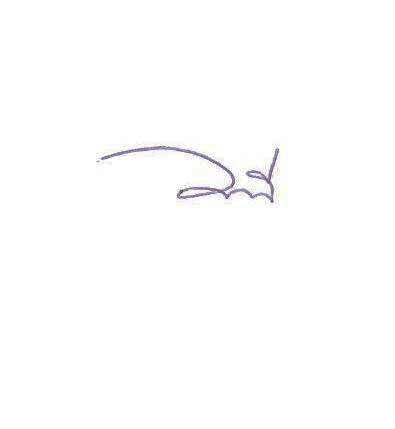                (ลงชื่อ)                          		 ผู้บันทึกรายงานการประชุม                                                    (นางวารุณี    มีอนันต์)                                                 เจ้าหน้าที่บริหารงานทั่วไป5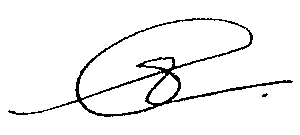      (ลงชื่อ)                                        ผู้ตรวจรายงานการประชุม                (นางสาวอมรา     โกศลสุรภูมิ)                                           หัวหน้าฝ่ายการประชุมและกิจการสภา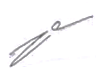     (ลงชื่อ)				 ผู้ตรวจ / ทาน           				        (นายอดิศักดิ์  สมจิตต์)					                  หัวหน้าสำนักปลัดเทศบาล	